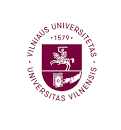 KVIETIMASAntrieji studentų skaitymai  Vilniaus universiteto Slavistikos katedra kviečia jaunuosius mokslininkus – studentus, magistrantus, aspirantus, doktorantus – dalyvauti tarptautiniuose moksliniuose studentų skaitymuose. Skaitymai skirti studentams, siekiantiems naujumo ir konkrečių savo mokymosi rezultatų, profesionalių slavistikos ir rusistikos problemų tyrinėjimų. Skaitymai vyks 2023 m. spalio 13 d. Vilniaus universiteto filologijos fakultete. Skaitymuose galima dalyvauti ir tiesioginiu, ir nuotoliniu būdu (Teams platformoje). Pristatymo trukmė–15 minučių (pranešimas – 10 minučių, aptarimas – 5 minutės). Pranešimų kalbos – rusų, lietuvių ir anglų. Pagal Skaitymų medžiagą planuojama išleisti recenzuojamą mokslinį straipsnių rinkinį. Paraiškas dalyvauti Skaitymuose ir trumpas pranešimų anotacijas (ne daugiau 600 ženklų su tarpais)  siųsti el. paštu slavistika2023vu@gmail.com iki 2023 m. rugsėjo 10 d. 2023 m. rugsėjo 15 d. skelbiami atrinktų paraiškų rezultatai.Paraiškos dalyvauti Skaitymuose forma – Priede. Dėl papildomos informacijos kreiptis Studentų skaitymų organizacinio komiteto el. paštu slavistika2023vu@gmail.com.Studentų skaitymų organizacinis komitetas 